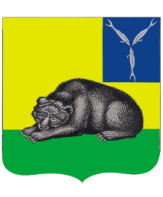 ВОЛЬСКОЕ МУНИЦИПАЛЬНОЕ СОБРАНИЕВОЛЬСКОГО МУНИЦИПАЛЬНОГО РАЙОНАСАРАТОВСКОЙ ОБЛАСТИ  Р Е Ш Е Н И Е от 22.04.2019 г.                                   № 5/41-303                                     г. ВольскОб утверждении кандидатов для занесения на Доску Почета Вольского муниципального районаВ соответствии  с решением Вольского муниципального Собрания № 4/30-204 от 16.05.2013 года «Об утверждении Положения «О Доске Почета Вольского муниципального района», на основании ст.19 Устава Вольского муниципального района, Вольское муниципальное Собрание РЕШИЛО:1. Утвердить список кандидатов для занесения на Доску Почета Вольского муниципального района (Приложение).2.  Контроль за исполнением настоящего решения возложить на главу Вольского муниципального района.3.  Настоящее решение вступает в силу с момента его принятия и подлежит официальному опубликованию.Председатель Вольскогомуниципального Собрания                                                            О.А. Кирсанова                                                                                    Приложение  к решению Вольского           муниципального Собрания                                 от 22.04.2019г.  № 5/41-303                                     Список кандидатов для занесения на Доску Почета Вольского муниципального районаВерно:Начальник отделамуниципального Собрания                                                      Т.Е. Помякушина№ п/пФИО (наименование юридического лица)         Должность, место работы для физ.лиц1Романов Василий ИвановичУчастник Великой Отечественной войны, ветеран труда, награжден медалью «За оборону Ленинграда»2Лымарь Николай Ивановичучастковый врач-терапевт Черкасскойучастковой больницы ГУЗ СО «Вольская РБ»3Мартынов Евгений Васильевичзаместитель начальника отдела МВД России – начальник полиции Межмуниципального отдела МВД РФ «Вольский»4Алтухов Сергей Александровичпреподаватель МУДО «Детская школа искусств № 5 Вольского муниципального района», член «Союза художников России»5Козурова Нина Витиславовнамедицинская сестра в педиатрическом отделении ГУЗ СО «Вольская РБ», «Отличник здравоохранения»6Павлов Александр Александровичхудожественный руководитель,  артист – ведущиймастер сцены ГАУК Саратовской области«Драматический  театр г.Вольска»7Смыслов Сергей Александровичуправляющий сельскохозяйственного производства, индивидуального предпринимателя Мартынова В.Г.8Соколов Роман Аркадьевичначальник смены производственной службыООО «Холсим (Рус)»9Шихалиев Шамиль Агашириновичводитель ООО «Автотрасса», член дагестанской общины  Вольского района, мастер спорта по пауэрлифтингу, чемпион Мира WPF 2018г.10Вершинина Ирина Викторовнаучитель биологии и химии МОУ «СОШ № 6 г.Вольска Саратовской области»11Коблова Екатерина Сергеевнаюрист ООО «Пугачевхлебопродукт», депутат Совета Покровского муниципального образования12Карпов Сергей Александровичводитель ООО «Железобетон»13Паршин Владимир Георгиевичэнергетик ООО «Вольский Мел»14Пугачева Татьяна Юрьевназаведующая отделением социального обслуживания на дому «Комплексный центр социального обслуживания  населения Вольского района», депутат  Совета Куриловского муниципального образования15Паращуков Александр Петровичдиректор ООО «СХП «Элита-С»16Симонян Хачик Размиковичдиректор ООО «Спецстрой»17Трифонова Ольга Игоревнаредактор газеты «Вольская жизнь»18Ушакова Валентина Александровнаоператор связи 1 класса сельского отделения почтовой связи 4 класса Черкасское Вольского района  ОСП Вольский почтамт УФПС Саратовской области – филиал ФГУП «Почта России»19Яковлев Денис Владимировичприемщик-сдатчик пищевой продукции ОАО «Гормолзавод Вольский»,  член Общественной палаты Вольского муниципального района, активист общественного экологического движения «Чистая Волга»20Команда КВН «Секретное оружие»Вольский военный институт материального обеспечения, обладатель кубка КВН Министерства Обороны РФ 2018г.